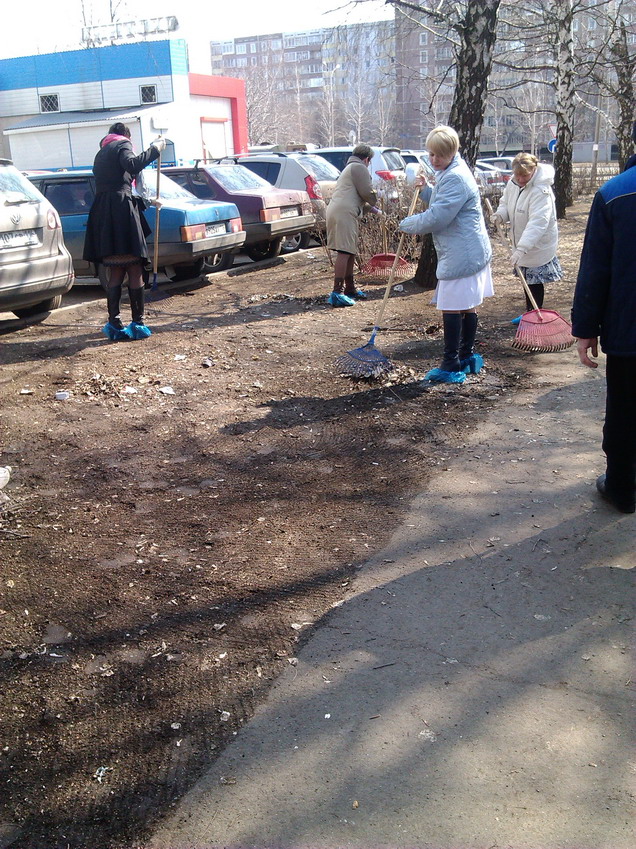   В соответствии с поручением руководителя Исполнительного комитета г.Набережные Челны Н.Г. Магдеева, в рамках проведения весеннего двухмесячника по благоустройству и санитарной очистке территории,   начали работу по   уборки территории нашего учреждения, а так же  закрепленной к нему территории  от талого снега и мусора.